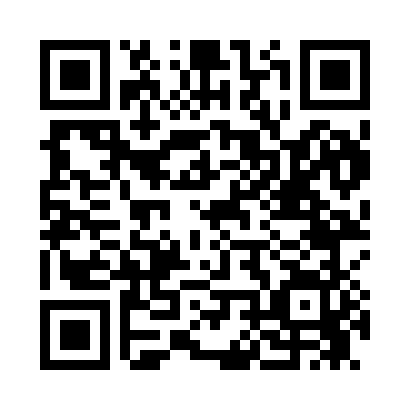 Prayer times for Redby, Minnesota, USAMon 1 Jul 2024 - Wed 31 Jul 2024High Latitude Method: Angle Based RulePrayer Calculation Method: Islamic Society of North AmericaAsar Calculation Method: ShafiPrayer times provided by https://www.salahtimes.comDateDayFajrSunriseDhuhrAsrMaghribIsha1Mon3:245:251:245:389:2211:232Tue3:255:261:245:389:2211:233Wed3:255:271:245:389:2111:234Thu3:265:271:245:389:2111:235Fri3:265:281:245:389:2111:226Sat3:275:291:255:389:2011:227Sun3:275:301:255:389:2011:228Mon3:285:301:255:389:1911:229Tue3:285:311:255:389:1811:2210Wed3:295:321:255:389:1811:2111Thu3:295:331:255:389:1711:2112Fri3:305:341:255:389:1611:2113Sat3:305:351:265:389:1611:2014Sun3:325:361:265:379:1511:1815Mon3:345:371:265:379:1411:1716Tue3:365:381:265:379:1311:1517Wed3:385:391:265:379:1211:1318Thu3:405:401:265:369:1111:1119Fri3:415:411:265:369:1011:1020Sat3:435:431:265:369:0911:0821Sun3:455:441:265:369:0811:0622Mon3:475:451:265:359:0711:0423Tue3:495:461:265:359:0611:0224Wed3:515:471:265:349:0511:0025Thu3:535:481:265:349:0310:5826Fri3:565:501:265:349:0210:5627Sat3:585:511:265:339:0110:5428Sun4:005:521:265:339:0010:5229Mon4:025:531:265:328:5810:4930Tue4:045:551:265:328:5710:4731Wed4:065:561:265:318:5610:45